Biology from Hawaii						Name 					2014Food WebsIntroduction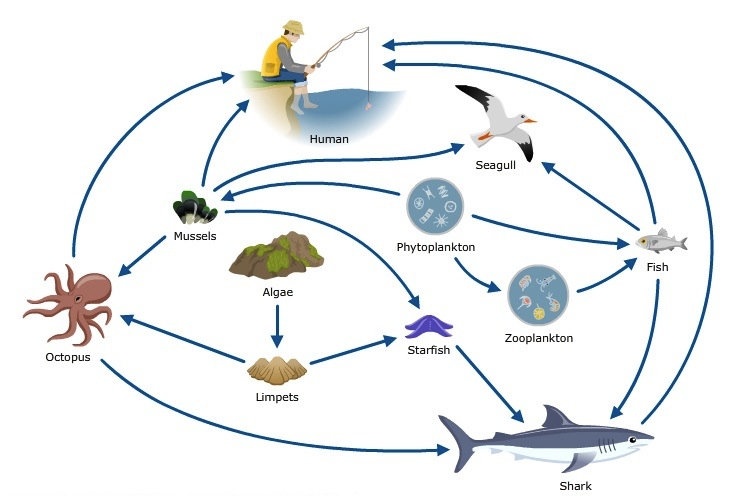 Ecology is the science of biological interactions; one primary way species interact is by eating each other. A picture showing all of the eating in an ecosystem is called a food web. Food webs are useful to predict the effect of extinctions or population booms. For example, if a swarm of sharks moves into the ecosystem (right), then fish populations will decline and seagulls should starve.Arrows go in the direction of energy transfer, into the mouth of the eater. Producers (often plants) only have arrows pointing away from them, consumers and decomposers have some arrows pointing toward them, and top predators only have arrows pointing toward them.Manana Island is a small islet off the east coast of O‘ahu. It was nicknamed "Rabbit Island" because it looks like a rabbit's head and it used to be the home for a population of introduced European rabbits.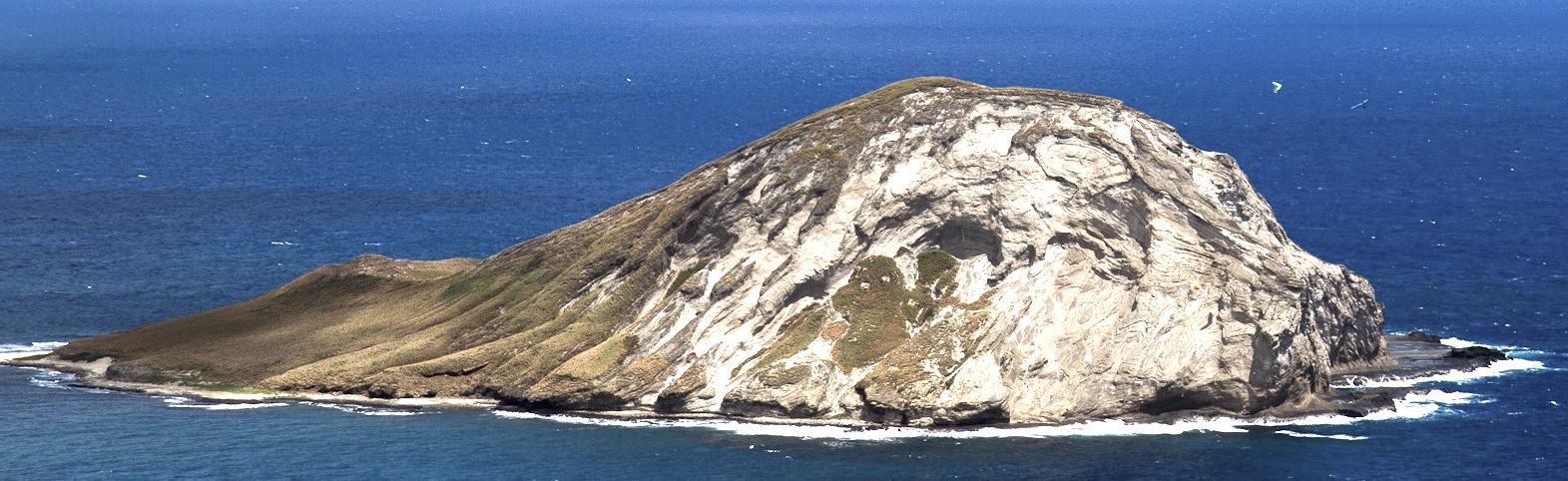 Procedure1.	Research the terrestrial species of Manana Island (below) and list each one's diet.2.	Draw a food web that connects the terrestrial species of Manana Island.Results	Table 1: terrestrial species of Manana IslandResults (continued)   draw your food web hereDiscussion1.	For a long time, people wanted to eradicate rabbits from Manana Island because they are not native to Hawaii. How would eliminating rabbits affect the population sizes of other species?2.	Decomposers are an important part of any ecosystem. They eat dead things, and in the process turn left-over molecules into a form that plants can eat. Using a different color, add the decomposers soil bacteria and fungi to your food web.Scientific nameCommon nameDietArgemone glaucapua kala/Hawaiian poppyBoerhavia coccineared spiderlingCenchrus echinatussandspur grassCtenocephalides feliscat flea (can live on rabbits)Fregata minor‘iwa/frigate bird  Gryllodes sigillatuscricketHeteropogon contortuspili grassMus musculusmouseOryctolagus cuniculusEuropean rabbitProsopis pallidakeawe/MesquiteSolenopsis geminatared fire antXenopsylla cheopisrat flea (can live on mice)Gradingpoints worthpoints earnedResultslist the diet of each species, accurately translate into a food web8Discussionthorough answers show effects on nearly all species2Total10